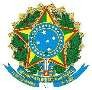 MINISTÉRIO DA EDUCAÇÃOINSTITUTO FEDERAL DE EDUCAÇÃO, CIÊNCIA E TECNOLOGIA DE SÃO PAULO CÂMPUS REGISTROANEXO I - AUXÍLIO TRANSPORTEIndique a modalidade do seu curso:( ) Curso Técnico Integrado ao Ensino Médio     (   ) Técnico concomitante ou subsequente ( ) Licenciatura        (  ) Bacharelado  Estou solicitando o auxílio transporte pelo seguinte motivo:( ) Tive meu acesso ao transporte gratuito negado  pelo meu município de origem.( ) Utilizo ônibus intermunicipal e na cidade onde moro não vigora a lei de gratuidade do transporte público. ( ) Outro: _______________________________________________________________________________________________________________________________________________________________Informe seu trajeto e gasto diário com transporte. (Importante: coloque o valor da tarifa já considerando o valor pago como estudante - meia-tarifa)Ida: Saio de: ( ) Casa ( ) Outra Escola ( ) Trabalho ( ) EstágioIndique o bairro/munícipio de onde você sai: 	Indique o transporte utilizado e o valor pago (coloque todos que você usa):Volta: vou para ( ) Casa ( ) Trabalho ( ) Outra Escola ( ) EstágioIndique o bairro/munícipio para onde você vai: 	Indique o transporte utilizado e o valor pago: (Coloque todos que você usa):Tipo de Transporte/ Empresa Operadora (ex: ônibus/)Tarifa de estudante atual diáriaTipo de Transporte/ Empresa OperadoraTarifa de estudante atual diária